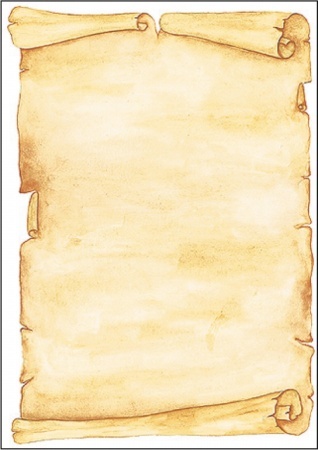 Závazná přihláškana dobrodružnou výpravu za dobýváním světapořádá SDH Lukavice
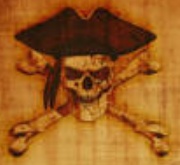 Termín:   5.7. - 9.7. 2017
Místo:      světový přístav u myslivecké chaty v Lukavici Dobyvatel (zatím) neznámé národnostiJméno a příjmení:…………………………………....................................……………….Datum narození:………………..……………………………….......................................Bydliště:…………………………………………….………………………………………… Velikost pro uniformu (tričko): ……………..... Zdravotní pojišťovna:…………………......……………. 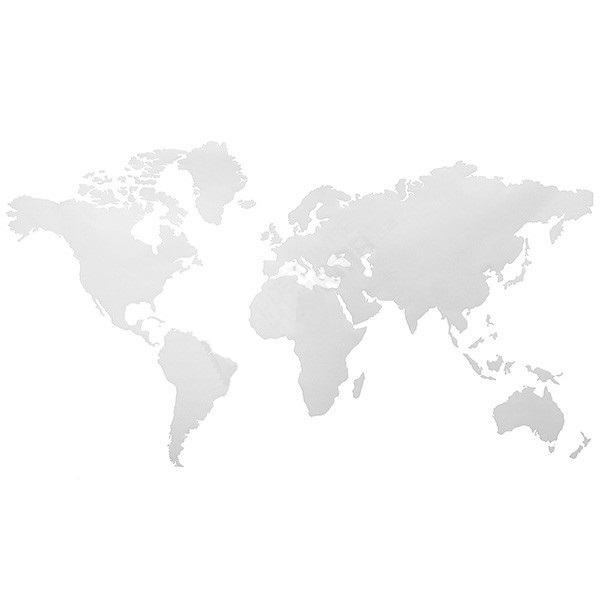 Zdravotní stav (alergie, léky, zdravotní omezení): .....................................................................................................................................................................................................................................................						(nutno podrobně informovat zdravotníka)       Plavec (zakroužkujete):   neplavec	   	plavec			výborný plavec  				plave s pomůckami         bez pomůcek 100m 		bez pomůcek více jak 100 m Zájmy: ...........................................................................................................................Jméno matky:……………………………tel, e-mail:….………………..…….....................Trvalé bydliště:...............................................................................................................Jméno otce:……………………………....tel, e-mail:……………………..........................
Trvalé bydliště:..............................................................................................................V případě nutnosti volat na tel.č.:…………………………………………… 
Podpis rodičů:…………………………                  .........................................................
Vstup do přístavu je 1.300,- Kč. Zahrnuje ubytování ve stanech, stravu 5x denně, kapitánský dohled, pojištění a potřeby pro výpravu. Přihlášku se zálohou 500,- Kč, je třeba odevzdat do 30. dubna. Zbytek částky je potřeba uhradit nejpozději do 30.6.2017. Ze všech uchazečů bude vybráno 28 nejlepších, kteří v červnu obdrží povolávací rozkaz s bližšími informacemi o odjezdu a věcech        potřebných s sebou.